Одномандатный избирательный округ №6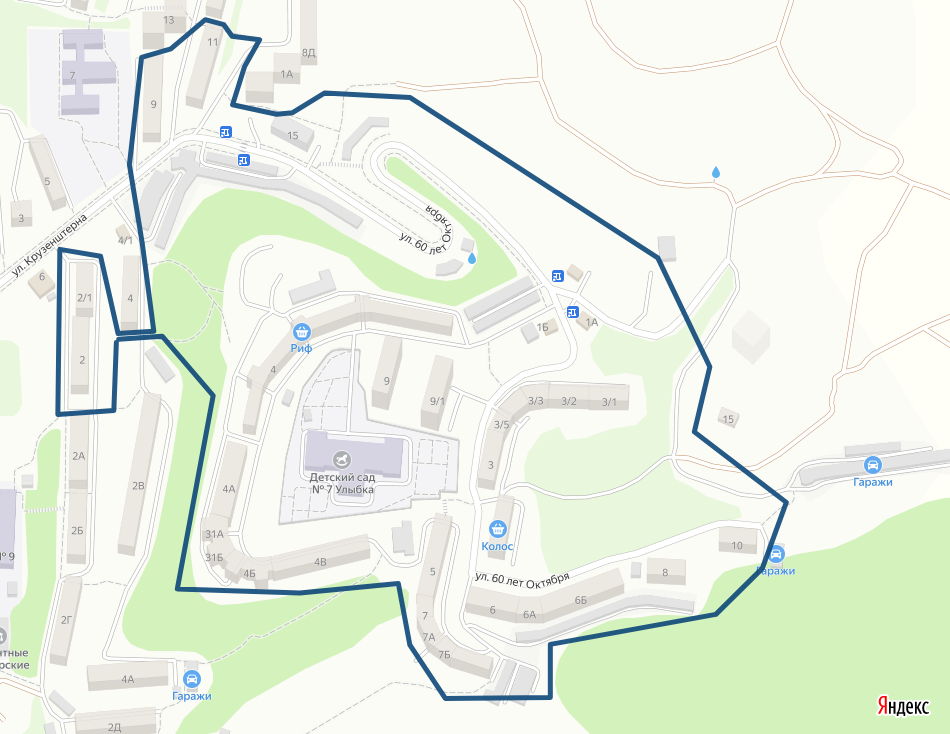 